Леонова Валентина Григорьевна,заместитель директора по вопросамметодического сопровождения учреждений образования и культуры Чукотского АО ГАУ ДПО ЧИРОиПК 8 (42722) 2-83-18, cmschiroipk@mail.ruПриложение 1Отчет о реализации дорожной карты внедрения целевой модели наставничества  в государственных образовательных учреждениях Чукотского автономного округа за III квартал 2022 г.Всего государственных образовательных организаций, реализующих целевую модель наставничества в Чукотском автономном округе – 6.Представлено отчетов – 5.Не представлен отчет – ГАОУ ДО Чукотского АО «ОДЮСШ».Приложение  2Отчет о реализации дорожной карты внедрения целевой модели наставничества в муниципальных образовательных организациях Чукотского автономного округа за III квартал 2022 г.Всего муниципальных образовательных организаций, реализующих целевую модель наставничества в Чукотском автономном округе – 26. Представлено отчетов – 22. Не представили отчеты МОО: МАОУ ДО Билибинская ДЮСШ,  МАОУ ДО «ДЮСШ п. Провидения», МАОУ ДО «ЦДО ГО Эгвекинот», МБУДО ДЮСШ г.Певек. 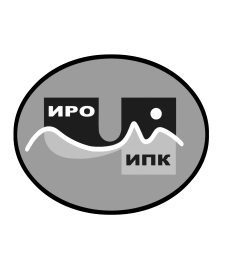 ГОСУДАРСТВЕННОЕ АВТОНОМНОЕУЧРЕЖДЕНИЕ ДОПОЛНИТЕЛЬНОГО ПРОФЕССИОНАЛЬНОГО ОБРАЗОВАНИЯ ЧУКОТСКОГО АВТОНОМНОГО ОКРУГА «ЧУКОТСКИЙ ИНСТИТУТ РАЗВИТИЯ ОБРАЗОВАНИЯ И ПОВЫШЕНИЯ КВАЛИФИКАЦИИ»(ГАУ ДПО ЧИРОиПК)Начальнику департамента образования и науки Чукотского автономного округа.Боленкову А.Г.689000 Чукотский автономный округ,  г. Анадырь, ул. Беринга, 7  тел. (8-42722) 2-61-97 факс (8-42722) 2-83-19E-mail: chiroipk@mail.ru, http://.chao.chiroipk.ruОКПО 58002185 ОГРН 1028700589532  ИНН 8709008565  КПП 870901001Начальнику департамента образования и науки Чукотского автономного округа.Боленкову А.Г.от        « 6 » октября  2022 года          № 01-16/519на № _____________________  от ____________________Начальнику департамента образования и науки Чукотского автономного округа.Боленкову А.Г.Уважаемый Андрей Геннадьевич!Администрация государственного автономного учреждения дополнительного профессионального образования Чукотского автономного округа «Чукотский институт развития образования и повышения квалификации» в соответствии с приказом от 23.06.2020 г. № 01-21/266 Департамента образования и науки Чукотского автономного округа направляет информацию о мероприятиях по реализации  Дорожной карты внедрения целевой модели наставничества в государственных и муниципальных образовательных организациях Чукотского автономного округа за III квартал 2022 года (приложения 1, 2).Информируем также, что необходимо отметить положительный опыт ряда муниципальных образовательных организаций, которые уделяют большое внимание популяризации лучших практик наставничества через размещение  на сайтах в новостных лентах ОО, в региональных СМИ, в  СМИ педагогического сообщества публикаций материалов о лучших наставниках, о результатах реализации  целевой модели наставничества в ОО, представлению кейсов участников наставнических практик. К таким образовательным организациям относятся: МБОУ «Центр образования с. Лаврентия»; МБОУ «СОШ села Лорино»; МБУ ДО «ДШИ с. Лаврентия»; МБОУ «ЦО с. Амгуэмы»;  МБОУ Центр образования г.Певек; МАУ ДО Певекская школа искусств;  МАУ ДО «ДДТ городского округа Анадырь»;  МАУ ДО «ДШИ городского округа Анадырь»; МБОУ «Центр образования с. Марково»; МАОУ «СОШ г. Билибино ЧАО»;  МБОУ «ШИ с. Омолон»; МАОУ ДО «Билибинский районный Центр дополнительного образования».Эффективный опыт работы образовательных организаций по  реализации модели наставничества МБОУ «ЦО с. Амгуэмы»,  МБОУ Центр образования г.Певек, МБОУ «Центр образования с. Марково» будет представлен на окружных вебинарах в соответствии с планом  организации работы Регионального наставнического центра Чукотского автономного округа на 2022-2023 учебный год.Директор                                                               В.В. Синкевич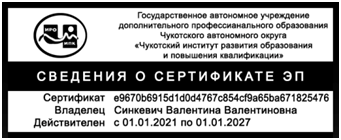 Уважаемый Андрей Геннадьевич!Администрация государственного автономного учреждения дополнительного профессионального образования Чукотского автономного округа «Чукотский институт развития образования и повышения квалификации» в соответствии с приказом от 23.06.2020 г. № 01-21/266 Департамента образования и науки Чукотского автономного округа направляет информацию о мероприятиях по реализации  Дорожной карты внедрения целевой модели наставничества в государственных и муниципальных образовательных организациях Чукотского автономного округа за III квартал 2022 года (приложения 1, 2).Информируем также, что необходимо отметить положительный опыт ряда муниципальных образовательных организаций, которые уделяют большое внимание популяризации лучших практик наставничества через размещение  на сайтах в новостных лентах ОО, в региональных СМИ, в  СМИ педагогического сообщества публикаций материалов о лучших наставниках, о результатах реализации  целевой модели наставничества в ОО, представлению кейсов участников наставнических практик. К таким образовательным организациям относятся: МБОУ «Центр образования с. Лаврентия»; МБОУ «СОШ села Лорино»; МБУ ДО «ДШИ с. Лаврентия»; МБОУ «ЦО с. Амгуэмы»;  МБОУ Центр образования г.Певек; МАУ ДО Певекская школа искусств;  МАУ ДО «ДДТ городского округа Анадырь»;  МАУ ДО «ДШИ городского округа Анадырь»; МБОУ «Центр образования с. Марково»; МАОУ «СОШ г. Билибино ЧАО»;  МБОУ «ШИ с. Омолон»; МАОУ ДО «Билибинский районный Центр дополнительного образования».Эффективный опыт работы образовательных организаций по  реализации модели наставничества МБОУ «ЦО с. Амгуэмы»,  МБОУ Центр образования г.Певек, МБОУ «Центр образования с. Марково» будет представлен на окружных вебинарах в соответствии с планом  организации работы Регионального наставнического центра Чукотского автономного округа на 2022-2023 учебный год.Директор                                                               В.В. СинкевичУважаемый Андрей Геннадьевич!Администрация государственного автономного учреждения дополнительного профессионального образования Чукотского автономного округа «Чукотский институт развития образования и повышения квалификации» в соответствии с приказом от 23.06.2020 г. № 01-21/266 Департамента образования и науки Чукотского автономного округа направляет информацию о мероприятиях по реализации  Дорожной карты внедрения целевой модели наставничества в государственных и муниципальных образовательных организациях Чукотского автономного округа за III квартал 2022 года (приложения 1, 2).Информируем также, что необходимо отметить положительный опыт ряда муниципальных образовательных организаций, которые уделяют большое внимание популяризации лучших практик наставничества через размещение  на сайтах в новостных лентах ОО, в региональных СМИ, в  СМИ педагогического сообщества публикаций материалов о лучших наставниках, о результатах реализации  целевой модели наставничества в ОО, представлению кейсов участников наставнических практик. К таким образовательным организациям относятся: МБОУ «Центр образования с. Лаврентия»; МБОУ «СОШ села Лорино»; МБУ ДО «ДШИ с. Лаврентия»; МБОУ «ЦО с. Амгуэмы»;  МБОУ Центр образования г.Певек; МАУ ДО Певекская школа искусств;  МАУ ДО «ДДТ городского округа Анадырь»;  МАУ ДО «ДШИ городского округа Анадырь»; МБОУ «Центр образования с. Марково»; МАОУ «СОШ г. Билибино ЧАО»;  МБОУ «ШИ с. Омолон»; МАОУ ДО «Билибинский районный Центр дополнительного образования».Эффективный опыт работы образовательных организаций по  реализации модели наставничества МБОУ «ЦО с. Амгуэмы»,  МБОУ Центр образования г.Певек, МБОУ «Центр образования с. Марково» будет представлен на окружных вебинарах в соответствии с планом  организации работы Регионального наставнического центра Чукотского автономного округа на 2022-2023 учебный год.Директор                                                               В.В. СинкевичVII этап. Завершение наставничестваVII этап. Завершение наставничестваVII этап. Завершение наставничества1Проведение мониторинга качества реализации программы наставничествас 2021 г. ежегодно1) Проведено процедур- запланированного завершения наставнических взаимоотношений – 82 в 3 ГОО (ЧМК, ЧОПЛ, Техн.Бил)- незапланированного завершения наставнических взаимоотношений – 1 чел. в ЧМК 2) Мониторинг по итогам прохождения программы наставничества:- Разработано совместных проектов – 9 чел. в 2 ГОО (ЧОПЛ, Техн.Бил)- Получены наставляемыми образовательные, творческие, спортивные или иные результаты (дипломы, сертификаты, опубликованные статьи  и т.д.) –  12  чел. в 3 ГОО (ЧМК, ЧОПЛ, Техн.Бил)- Определена будущая образовательная траектория –  59 чел. в 3 ГОО (ЧМК, ЧОПЛ, Техн.Бил)- Получены предложения о работе -  10 чел в 3 ГОО (ЧМК, Техн.Бил, Техн.Эгв)2Оформление итогов и процессов совместной работы в рамках программы наставничества в кейсыс 2021 г. ежегодноПубликация успешных кейсов на сайте/в социальных сетях образовательной организации или организации-партнера.Представили ссылку – 3 ГОО (ЧМК, ЧОПЛ, Техн.Бил)3Публикация результатов программы наставничества, лучших наставников, кейсов на сайтах образовательной организации и организаций-партнеровс 2021 г. ежегодноПубликация в муниципальном или региональном СМИ.Представили ссылку – 3 ГОО (ЧМК, ЧОПЛ, Техн.Бил)4Внесение данных об итогах реализации программы наставничества в базу наставников и базу наставляемыхс 2021 г. ежегодноСформирована база - наставников – 62 чел. в 5 ГОО- наставляемых – 111 чел.  в 5 ГООVII этап. Завершение наставничестваVII этап. Завершение наставничестваVII этап. Завершение наставничества1Проведение мониторинга качества реализации программы наставничествас 2021 г. ежегодно1) Проведено процедур- запланированного завершения наставнических взаимоотношений – 168 в 21 МОО (за искл. СОО Уэлен)- незапланированного завершения наставнических взаимоотношений – 15 случаев  в 6 МОО (ЦО Лор, ДШИ Анад, ЦО У.Копи , ЦО Беринг, СОШ Билиб, ЦДПО Билиб) 2) Мониторинг по итогам прохождения программы наставничества:- Разработано совместных проектов – 101 в 17 МОО (за искл.: ДДТ Анад, ООШ Анад,ДШИ Лавр, ЦО У-Белая, ЦДТ Пров)- Получены наставляемыми образовательные, творческие, спортивные или иные результаты (дипломы, сертификаты, опубликовали статьи  и т.д.) –  152 чел.  в 20 МОО  (за искл.: СОО Уэлен, ЦО Беринг)- Определена будущая образовательная траектория –  135 чел.  в 21 МОО(за искл.: ДШИ  Певек)2Оформление итогов и процессов совместной работы в рамках программы наставничества в кейсыс 2021 г. ежегодноПубликация успешных кейсов на сайте/в социальных сетях образовательной организации или организации-партнера (с указанием открывающейся ссылки ссылку)  – 12 МОО 3Публикация результатов программы наставничества, лучших наставников, кейсов на сайтах образовательной организации и организаций-партнеровс 2021 г. ежегодноПубликация в муниципальном или региональном СМИ(с указанием  СМИ или открывающейся ссылки) – 12 МОО4Внесение данных об итогах реализации программы наставничества в базу наставников и базу наставляемыхс 2021 г. ежегодноСформирована база - наставников – 207 чел. в 22 МОО - наставляемых – 278  чел.в 22 МОО